1. 产品介绍1.1 产品概述O3广泛用于水消毒、食品加工净化、食品贮藏保鲜、医疗卫生和家庭消毒净化等方面，在臭氧应用中，一定浓度的臭氧是保证消毒效果、节约能源和防止污染的重要参数。但是如果环境中的臭氧浓度过高会对人体产生危害，因此有效监测臭氧的浓度是非常有必要的。该变送器采用电化学技术进行O3浓度测量，反应迅速灵敏，可以可靠的检测出臭氧浓度。使用485通信，标准ModBus-RTU通信协议，通信地址及波特率可设置，最远通信距离2000米。设备10-30V宽压供电，外壳防护等级高，能适应现场各种恶劣条件。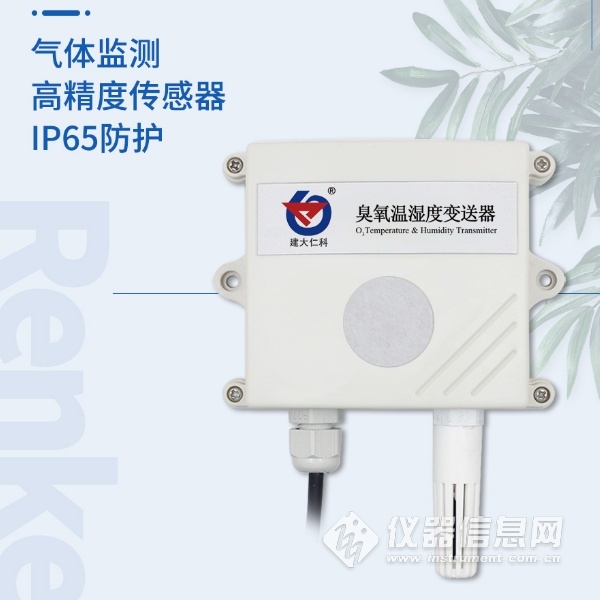 1.2 功能特点■采用美国进口高灵敏度的气体检测探头，并且使用高性能信号采集电路，能精确测量ppm级O3浓度，信号稳定，准确度高。■产品采用壁挂式防水壳，安装方便，防护等级高。​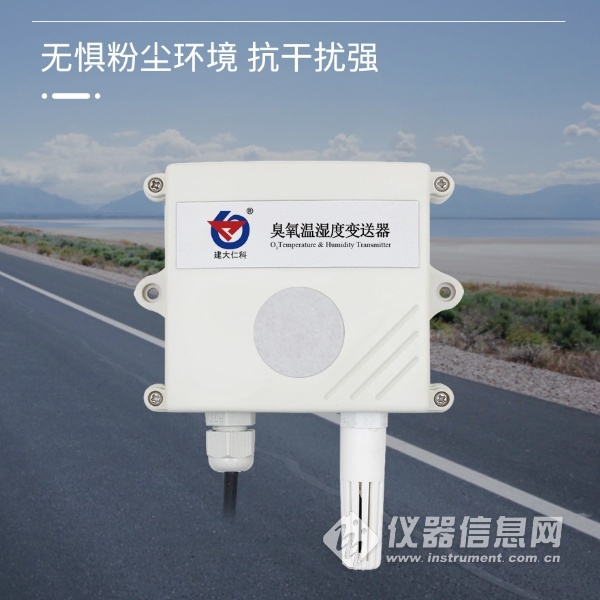 1.3 主要技术指标以上所有规格参数均在环境条件：温度20℃、相对湿度50%RH、1个大气压，待测气体浓度最大不超过传感器量程的环境下测得。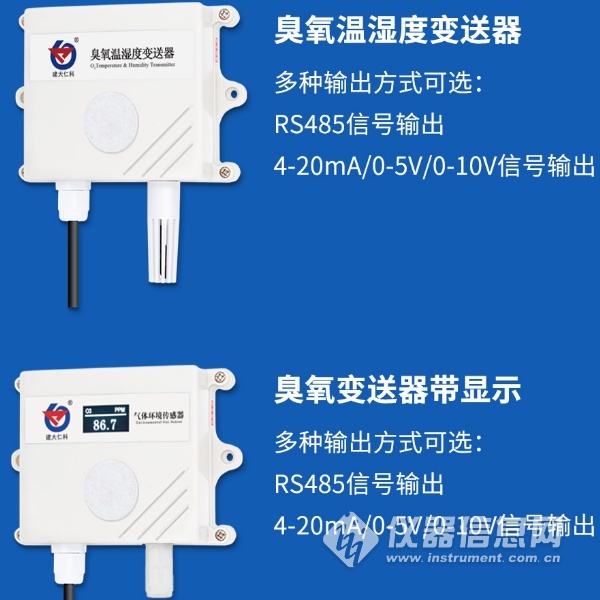 1.4产品选型臭氧变送器选型：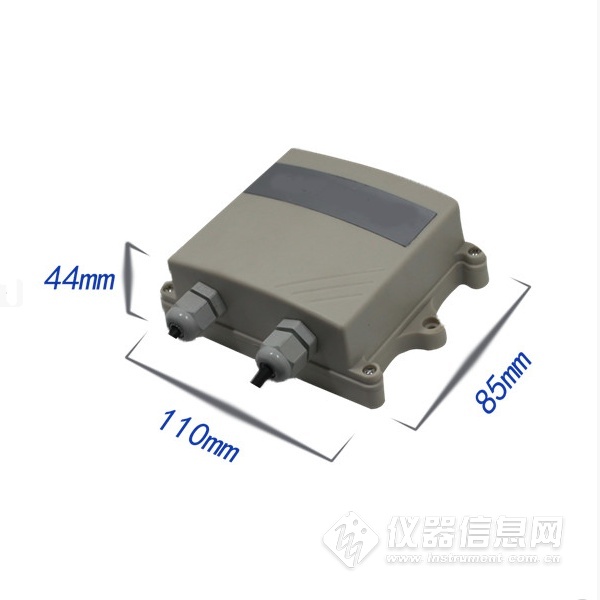 臭氧温湿度三合一变送器选型:供电电源10~30V DC平均功耗0.1W输出信号485（ModBus-RTU）温度测量范围-40℃~80℃温度精度±0.5℃湿度测量范围0~100%RH湿度精度±3%RH臭氧测量范围0~10.00ppm、0~100ppm工作温度-10℃～55℃工作湿度15%RH-90％RH（无凝结）工作压力91~111Kpa数据更新时间1s重复性≤2%稳定性≤7%信号值/年响应时间≤35S预热时间≥5分钟分辨率量程0~10ppm：0.01ppm分辨率量程0~100ppm：0.1ppm精度±6%FS零点漂移量程0~10ppm：≤±1ppm零点漂移量程0~100ppm：≤±5ppmRS-公司代号O3-臭氧变送器N01-RS485（Modbus协议）2-壁挂王字壳OLED-壁挂王字壳带OLED显示10P量程0~10ppm100P量程0~100ppmRS-公司代号O3WS-臭氧浓度温湿度三合一变送器N01-RS485 （Modbus协议）2-壁挂王字壳10P量程0~10ppm100P量程0~100ppm